Автор: Артемьева Е.В., воспитатель, первая квалификационная категорияИскитим 2018Цель праздника: воспитывать любовь и гордость к своей стране России, уважение к традициям и символам своего народа.Задачи: познакомить детей с понятиями: государственный флаг РФ, государственный герб РФ, государственный гимн РФ;Воспитывать патриотические чувства;Учить эмоционально передавать музыкально- художественные образы, расширять творческие способности детей;Воспитание уваженного и доброжелательного отношения к людям другой национальности, к обычаям, традициям и культуре другого народа, умения слушать выступающих.Дополнительный материал: слайды, аудиозапись гимна России.Ход праздника:Звучат фанфары. На экране слайд с изображением цветов, Российского флага. Выходят двое ведущих.Вед. 1:Здравствуйте, ребята! Здравствуйте, уважаемые гости!
Как радостно видеть всех вас на этом празднике дружбы, дне народного единства.
Вед.2:Мы все с вами живем в одной большой стране – России!
Мы – россияне! Наша родина Россия - самое большое государство мира!
Много людей живет в нашей стране, много народов, но все они живут единой дружной семьей, помогают друг другу.Слайд №2: карта России.Вуд.1::На карте мира не найдешьТот дом, в котором ты живешь,И даже улицы роднойМы не найдем на карте той.Но мы всегда на ней найдемСвою страну, наш общий дом. А сейчас ребята из группы «Веснушки№ исполнят песню «Русская сторонка»Слайд №3: природа РоссииПесня «Русская сторонка» исполняют дети в русских национальных костюмах.Вед.2: Ребята из подготовительной группы расскажут стихи о России.Россия, Россия, наша страна!Очень и очень большая она,Россия — Родина, наш дом,Где вместе с вами мы живем! От северных морей до южных гор, 
Раскинула страна свои объятья.
Взгляни вокруг - свобода и простор,
И люди все друг другу словно братья.
 Как повезло тебе и мне!
Мы родились в такой стране,
Где люди все – одна семья,
Куда ни глянь – кругом друзья.

Раскинулась моя страна
От севера до юга:
Когда в одном краю весна,
В другом – снега и вьюга.

Живём мы в радостном краю,
И знать его должны мы –
Страну Российскую свою,
Свой светлый край любимый!
(А.Лазаревич)Вед.1:Ребята из хореографической студии подготовили танец «Валенки»Дети танцуют под песню «валенки»Вед.2: В России, как и в каждой стране, есть главный город. Как называется столица России? (Москва) 
Как и все страны в мире Россия имеет государственные символы - свой флаг, герб и гимн. О флаге расскажут ребята из группы «Веснушки». Посмотрите, в какие костюмы они одеты. Слайд №4: флаг России.Выходят трое детей, одетых в русские костюмы белого, синего и краного цвета (рубашки или сарафаны)1-ый чтец в белом костюме:Белый снег, березы тоже белы,Белые черемухи цветы,Белым цветом яблони оделоКружево весенней красоты.2-ой чтец в синем костюме:Нет страны прекраснее России!И луга, и горы, и поля...Небеса ее чисты и сини,А вода в ручьях — из хрусталя.3-ий чтец в красном костюме:Красная полоска - подвиги солдат,
Что свою Отчизну от врагов хранят.
Доблестный трехцветный наш российский флагОн страны великой самый главный знак!4-ый чтец в народном костюме:Герб страны - орел двуглавый.Гордо крылья распустилДержит скипетр и державуОн Россию сохранил.
Вед.2:А какая песня самая главная для нашей страны? (Гимн) 
Правильно, гимн - это торжественная песня, прославляющая нашу Родину. 
Сегодня, друзья, мы услышать должны
Главную музыку нашей страны.
Она называется коротко – “Гимн”,
Мы каждое утро встречаемся с ним!
Давайте послушаем главную песню нашей Родины, а слушать её нужно стоя.
Звучит «Государственный гимн Российской Федерации»
Муз. А. В. Александрова, сл. С. В. Михалкова (один куплет)Вед.2: А вот послушайте загадку: 
Ростом разные подружки,
А живут они друг в дружке.
И похожи друг на дружку,
А всего одна игрушка. (матрешка)Слайд №5: матрешкиТанец матрешек в исполнении детей из хореографической студии.Вед.1: А о красоте России расскажут ребята из старшей группы.Слайд №6: Российская природа в разное время года.Что такое Россия? Это жаркое лето,
Когда много цветов на зеленом лугу.
Когда брызги на море жемчужного цвета,
Когда хлеб созревает, и косят траву.

Что такое Россия? Это чудная осень,
Когда в небе курлыча, летят журавли,
Когда шишки созревшие падают с сосен,
Когда кружатся листья до самой земли.

Что такое Россия? Это зимняя сказка,
Когда снег серебристый лежит на земле,
Когда мчатся мальчишки с горы на салазках,
Когда виден узор на оконном стекле.

Что такое Россия? Это полная жизни,
Счастья, бодрости, радости, света весна,
Когда дождик прохладный на землю вдруг брызнет,
Когда лес зашумит, отошедший от сна.
Вед.1: А сейчас наши веселые ложкари исполнят для вас веселую плясовую.Русская плясовая на ложках.Вед.2: ребята. А частушки вы любите? Ребята из группы «Смешарики» споют для вас сибирские частушкиСлайд №7: хор частушечников.Вместе:Мы культурные ребятаИ в Сибири мы живёмИ сегодня разрешитеМы частушки пропоём.Мальчики:На окошке два цветочкаГолубой да аленький.Мы мальчишки боевыеХоть и ростом маленьки.Девочки:Ахи, ахи-ахоньки,Ой,мальчишки махоньки.Из-за кочек, из-за пнейНе видать наших парней.Мальчики:Что девчонки вы смеётесь,Что ли мы не нравимсяМы ж поём не для наградыОх, мы для вас стараемся.Девочки:Эх, топнем ногой,Да притопнем другойМы ж сибирские девчоночкиМы нигде не пропадём.Вместе:Мы пропели, что хотелиПоплясали от душиВыходи на круг, кто смелыйПой позвонче и пляши.Вед.1: Как велика и раздольна наша Россия, люди говорят наразных языках, носят разную национальную одежду, по-разному питаются — всех объединяет большая любовь ксвоему краю, земле, людям населяющим её. Вместе мы — однабольшая семья называемся — Россия!Слайд №8: люди разных народностей.Вед. 2: Наши ребята приготовили  для всех веселый танец «Светит солнышко для всех!»Слайд №9: картина Васнецова «Богатыри»Вед.1.: Славится наша русская земля и богатырями.Да, русские ни с мечом, ни с калачом не шутили. Врагов себе не искали, друзьями дорожили. Берегли свою землю. Воспевали красоту Родины в песнях, сказаниях. На праздничных гуляниях затевали игры, пляски. И в нашем детском саду подрастают богатыри. Только в руках у них не мечи, а мячики.Спортивно- танцевальная композиция с мячами.Слайд №3: природа РоссииВед.2: Берегите Россию, без неё нам не жить!Берегите Россию, чтобы вечно ей быть!Разные мечты у всех, конечно, разныеИ всё же самые заветные перекликаются мечты.Только бы над миром небо было ясное,И на земле росли цветы!Вед.1: А в завершении нашего праздника давайте устроим большой хоровод.Звучит песня «Так давайте устроим большой хоровод». Дети выходят в два круга, идут, хлопают, уходят на выход.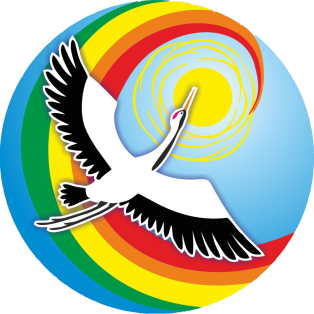 Муниципальное автономное дошкольное образовательное учреждение детский сад № 24 «Журавушка» комбинированного вида г. Искитима Новосибирской областМуниципальное автономное дошкольное образовательное учреждение детский сад № 24 «Журавушка» комбинированного вида г. Искитима Новосибирской област633209, Новосибирская область, г. Искитим, м/р Южный, 49АТел: 8 (38343) 20005e-mail: madou24-isk@mail.ru Сценарий праздника ко дню Народного Единства для детей старшего дошкольного возрастаСценарий праздника ко дню Народного Единства для детей старшего дошкольного возрастаСценарий праздника ко дню Народного Единства для детей старшего дошкольного возраста